[標題][提交者][提交對象][目標學位]摘要[論文標題][作者姓名][指導者姓名][日期][系所][學位][若要取代此頁面中的預留位置文字，只要選取文字行然後開始輸入即可。但請先別這麼做！][請先查看一些能協助您快速格式化報告的祕訣。簡單輕鬆的程度可能會令您大吃一驚。][需要標題嗎？在 [常用] 索引標籤的 [樣式] 庫中，選取您想要的標題樣式。留意該樣式庫中的其他樣式，如項目符號清單，或是如本段文字一樣的編號清單。][立即開始][選取要複製或編輯的文字時，選定字元右側請勿包含空格，以獲得最佳效果。][此樣式稱為項目符號。][套用新樣式到表格和套用到文字一樣簡單。若要變更上方表格範例的外觀，只要點一下該表格，再到 [表格工具] 的 [設計] 索引標籤選取不同樣式即可。][作業 1][作業 2][學生姓名 1] [日期][學生姓名 1] [日期][學生姓名 2] [日期][學生姓名 2] [日期][指導者姓名] [日期][指導者姓名] [日期][欄標題 1][欄標題 2][欄標題 3][欄標題 4][列標題 1][您的文字][您的文字][您的文字][列標題 2][您的文字][您的文字][您的文字][列標題 3][您的文字][您的文字][您的文字][列標題 4][您的文字][您的文字][您的文字][隨時呈現最佳外觀][若要用自己的圖片取代範例相片，只要刪除範例相片即可。然後選取 [插入] 索引標籤上的 [圖片]。]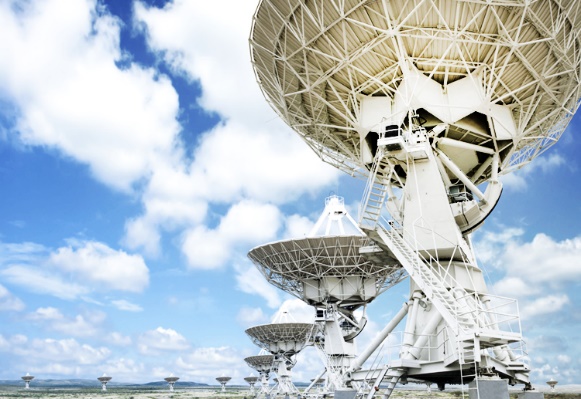 [圖 1] [圖標題]